Р Е Ш Е Н И Е  О внесении изменений и дополнений в Устав муниципальногообразования «Шовгеновский район»	В целях приведения Устава муниципального образования «Шовгеновский район» в соответствие с требованиями федерального и регионального законодательства, руководствуясь статьей 44 Федерального закона от 06.10.2003г. № 131-ФЗ «Об общих принципах организации местного самоуправления в Российской Федерации, Законом Республики Адыгея от 31 марта 2005 г. № 294 «О местном самоуправлении», Совет народных депутатов муниципального образования «Шовгеновский район» Р Е Ш И Л: Внести в Устав муниципального образования «Шовгеновский район» следующие изменения и дополнения: Часть 1 статьи 8 дополнить п.10 следующего содержания:«10) осуществление мероприятий в сфере профилактики правонарушений, предусмотренных Федеральным законом «Об основах системы профилактики правонарушений в Российской Федерации»;Часть 10 статьи 28 изложить в следующей редакции:«10. Депутат, член выборного органа местного самоуправления, выборное должностное лицо местного самоуправления должны соблюдать ограничения, запреты, исполнять обязанности, которые установлены Федеральным законом от 25 декабря 2008 ода № 273-ФЗ «О противодействии коррупции» и другими федеральными законами. Полномочия депутата, члена выборного органа местного самоуправления, выборного должностного лица местного самоуправления прекращаются досрочно в случае несоблюдения ограничений, запретов, неисполнения обязанностей, установленных Федеральным законом от 25 декабря 2008 года № 273-ФЗ «О противодействии коррупции», Федеральным законом от 3 декабря 2012 года № 230-ФЗ «О контроле за соответствием расходов лиц, замещающих государственные должности, и иных лиц их доходам», Федеральным законом от 7 мая 2013 года № 79-ФЗ «О запрете отдельным категориям лиц открывать и иметь счета(вклады), хранить наличные денежные средства и ценности в иностранных банках, расположенных за пределами территории Российской Федерации, владеть и (или) пользоваться иностранными финансовыми инструментами»1.3. Часть 2 статьи 25 дополнить пунктами 3.1. и 3.2. следующего содержания:«3.1.) установление порядка проведения конкурса по отбору кандидатур на должность главы муниципального образования «Шовгеновский район»;3.2.) установление общего числа членов конкурсной комиссии в муниципальном образовании «Шовгеновский район»;1.4. Часть 2 статьи 26 изложить в следующей редакции:«2. Для руководства Советом народных депутатов из числа депутатов избирается председатель Совета народных депутатов. Порядок избрания председателя определяется Регламентом Совета народных депутатов.»В статье 32:а) часть2 изложить в следующей редакции: «2. Глава муниципального образования избирается сроком на пять лет представительным органом муниципального образования из числа кандидатов, представленных конкурсной комиссией по результатам конкурса, и возглавляет местную администрацию. Формирование конкурсной комиссии и проведение конкурса по отбору кандидатур на должность главы муниципального образования осуществляются в соответствии с частью 2 статьи 36 Федерального закона от 06.10.2003г. № 131-ФЗ «Об общих принципах организации местного самоуправления в Российской Федерации».б) часть 7 изложить в следующей редакции:«7. В случае отсутствия главы муниципального образования или невозможности исполнения им должностных обязанностей, его полномочия в полном объеме осуществляет один из заместителей главы администрации муниципального образования.Пункт 7 части 1 статьи 33 исключить.Часть 3 статьи 34 изложить в следующей редакции:«3. В случае досрочного прекращения полномочий главы муниципального образования его полномочия в полном объеме, до вступления в должность вновь избранного главы муниципального образования, временно исполняет один из заместителей главы администрации муниципального образования.»Часть 2 статьи 37 изложить в следующей редакции:«2. Администрацией муниципального образования руководит глава муниципального образования на принципах единоначалия.» Статью 39 изложить в следующей редакции:«Статья 39. Глава администрации муниципального образования «Шовгеновский район», его полномочия.1. Главой администрации является глава муниципального образования.2.  Глава администрации муниципального образования:1) подконтролен и подотчетен Совету народных депутатов;2) представляет Совету народных депутатов ежегодные отчеты о результатах своей деятельности и деятельности администрации муниципального образования, в том числе о решении вопросов, поставленных Советом народных депутатов;3) обеспечивает осуществление администрацией муниципального образования полномочий по решению вопросов местного значения и отдельных государственных полномочий, переданных органам местного самоуправления федеральными законами и законами Республики Адыгея.3. Глава администрации муниципального образования не вправе заниматься предпринимательской, а также иной оплачиваемой деятельностью, за исключением преподавательской, научной и иной творческой деятельности. При этом преподавательская, научная и иная творческая деятельность не может финансироваться исключительно за счет средств иностранных государств, международных и иностранных организаций, иностранных граждан и лиц без гражданства, если иное не предусмотрено международным договором Российской Федерации или законодательством Российской Федерации. Глава администрации муниципального образования не вправе входить в состав органов управления, попечительских или наблюдательных советов, иных органов иностранных некоммерческих неправительственных организаций и действующих на территории Российской Федерации их структурных подразделений, если иное не предусмотрено международным договором Российской Федерации или законодательством Российской Федерации.4. Глава администрации муниципального образования должен соблюдать ограничения и запреты и исполнять обязанности, которые установлены Федеральным законом от 25 декабря 2008 года № 273-ФЗ «О противодействии коррупции» и другими федеральными законами.5. Полномочия главы администрации муниципального образования прекращаются досрочно в случае:1) смерти;2) отставки по собственному желанию;3) отрешения от должности в соответствии со статьей 74 Федерального закона «Об общих принципах организации местного самоуправления в Российской Федерации»;4) признания судом недееспособным или ограниченно дееспособным;5) признания судом безвестно отсутствующим или объявления умершим;6) вступления в отношении его в законную силу обвинительного приговора суда;7) выезда за пределы Российской Федерации на постоянное место жительства;8) прекращения гражданства Российской Федерации, прекращения гражданства иностранного государства - участника международного договора Российской Федерации, в соответствии с которым иностранный гражданин имеет право быть избранным в органы местного самоуправления, приобретения им гражданства иностранного государства либо получения им вида на жительство или иного документа, подтверждающего право на постоянное проживание гражданина Российской Федерации на территории иностранного государства, не являющегося участником международного договора Российской Федерации, в соответствии с которым гражданин Российской Федерации, имеющий гражданство иностранного государства, имеет право быть избранным в органы местного самоуправления;9) призыва на военную службу или направления на заменяющую ее альтернативную гражданскую службу;10) преобразования муниципального образования, осуществляемого в соответствии Федеральным законом «Об общих принципах организации местного самоуправления в Российской Федерации», а также в случае упразднения муниципального образования;11) увеличения численности избирателей муниципального образования более чем на 25 процентов, произошедшего вследствие изменения границ муниципального образования;6. Глава администрации муниципального образования обладает следующими полномочиями: 1) представляет муниципальное образование в отношениях с органами местного самоуправления других муниципальных образований, органами государственной власти, гражданами и организациями, без доверенности действует от имени администрации муниципального образования;2) издает в пределах своих полномочий нормативные и иные правовые акты; 3) вправе требовать созыва внеочередного заседания Совета народных депутатов;4) организует выполнение нормативных правовых актов Совета народных депутатов в рамках своих полномочий; 5) обладает правом внесения на рассмотрение Совета народных депутатов проектов муниципальных правовых актов; 6) представляет на утверждение Совета народных депутатов проект бюджета муниципального образования и отчет об его исполнении; 7) представляет на рассмотрение Совета народных депутатов проекты нормативных актов о введении или отмене местных налогов и сборов, а также другие правовые акты, предусматривающие расходы, покрываемые за счет бюджета муниципального образования;8) формирует администрацию муниципального образования и руководит ее деятельностью в соответствии с положениями настоящего Устава.9) назначает и освобождает от должности заместителей главы администрации  муниципального образования  и иных работников администрации муниципального образования; 10) принимает меры поощрения и дисциплинарной ответственности к назначенным им муниципальным служащим, работникам технического аппарата; 11) выдает доверенности от имени администрации  муниципального образования;12) организует и обеспечивает исполнение отдельных государственных полномочий, переданных в ведение муниципального образования федеральными законами, законами Республики Адыгея;13) назначает на контрактной основе и освобождает от занимаемой должности руководителей муниципальных предприятий и учреждений; 14) получает от предприятий, учреждений и организаций, расположенных на территории муниципального образования, сведения, необходимые для анализа социально-экономического развития муниципального образования; 15) распоряжается средствами муниципального образования в соответствии с утвержденным Советом народных депутатов бюджетом и бюджетным законодательством Российской Федерации; 16) предлагает изменения и дополнения в Устав муниципального образования;17) осуществляет личный прием граждан не реже одного раза в месяц, рассматривает предложения, заявления и жалобы граждан, принимает по ним решения; 18) глава администрации муниципального образования обладает иными полномочиями в соответствии с федеральным и республиканским законодательством, настоящим Уставом.».Главе муниципального образования «Шовгеновский район» в порядке, установленном Федеральным законом от 21.07.2005г. № 97-ФЗ «О государственной регистрации уставов муниципальных образований» представить настоящее Решение на государственную регистрацию.Настоящее решение вступает в силу со дня его опубликования, произведенного после его государственной регистрации.Глава муниципального образования «Шовгеновский район»                                                                А.Д. Меретуков а.Хакринохабль30. 09. 2016 года № 504РЕСПУБЛИКА АДЫГЕЯСовет народных депутатов  муниципального образования«Шовгеновский район»385440, а. Хакуринохабль, ул. Шовгенова, 9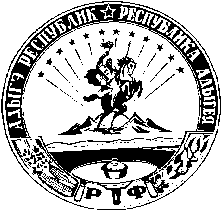 АДЫГЭ РЕСПУБЛИКШэуджэн районым  янароднэ депутатхэм я Совет385440, къ. Хьакурынэхьабл,ур. Шэуджэным ыцI, 9